Course:Course:Basic Principles of Quantitative GeneticBasic Principles of Quantitative GeneticBasic Principles of Quantitative GeneticBasic Principles of Quantitative GeneticBasic Principles of Quantitative GeneticBasic Principles of Quantitative GeneticBasic Principles of Quantitative GeneticBasic Principles of Quantitative GeneticBasic Principles of Quantitative GeneticCourse id:3МГО1О02Course id:3МГО1О02Basic Principles of Quantitative GeneticBasic Principles of Quantitative GeneticBasic Principles of Quantitative GeneticBasic Principles of Quantitative GeneticBasic Principles of Quantitative GeneticBasic Principles of Quantitative GeneticBasic Principles of Quantitative GeneticBasic Principles of Quantitative GeneticBasic Principles of Quantitative GeneticNumber of ECTS:6Number of ECTS:6Basic Principles of Quantitative GeneticBasic Principles of Quantitative GeneticBasic Principles of Quantitative GeneticBasic Principles of Quantitative GeneticBasic Principles of Quantitative GeneticBasic Principles of Quantitative GeneticBasic Principles of Quantitative GeneticBasic Principles of Quantitative GeneticBasic Principles of Quantitative GeneticTeacher:Teacher:Full professors: dr Sofija Petrović, dr Miodrag Dimitrijević Teaching assistant: dr Borislav BanjacFull professors: dr Sofija Petrović, dr Miodrag Dimitrijević Teaching assistant: dr Borislav BanjacFull professors: dr Sofija Petrović, dr Miodrag Dimitrijević Teaching assistant: dr Borislav BanjacFull professors: dr Sofija Petrović, dr Miodrag Dimitrijević Teaching assistant: dr Borislav BanjacFull professors: dr Sofija Petrović, dr Miodrag Dimitrijević Teaching assistant: dr Borislav BanjacFull professors: dr Sofija Petrović, dr Miodrag Dimitrijević Teaching assistant: dr Borislav BanjacFull professors: dr Sofija Petrović, dr Miodrag Dimitrijević Teaching assistant: dr Borislav BanjacFull professors: dr Sofija Petrović, dr Miodrag Dimitrijević Teaching assistant: dr Borislav BanjacFull professors: dr Sofija Petrović, dr Miodrag Dimitrijević Teaching assistant: dr Borislav BanjacCourse statusCourse statusMandatoryMandatoryMandatoryMandatoryMandatoryMandatoryMandatoryMandatoryMandatoryNumber of active teaching classes (weekly)Number of active teaching classes (weekly)Number of active teaching classes (weekly)Number of active teaching classes (weekly)Number of active teaching classes (weekly)Number of active teaching classes (weekly)Number of active teaching classes (weekly)Number of active teaching classes (weekly)Number of active teaching classes (weekly)Number of active teaching classes (weekly)Number of active teaching classes (weekly)Lectures:45Lectures:45Practical classes:45Practical classes:45Practical classes:45Other teaching types:0Other teaching types:0Study research work:0Study research work:0Other classes:0Other classes:0Precondition coursesPrecondition coursesNone/navesti ako imaNone/navesti ako imaNone/navesti ako imaNone/navesti ako imaNone/navesti ako imaNone/navesti ako imaNone/navesti ako imaNone/navesti ako imaNone/navesti ako imaEducational goalThe aim of the course is to introduce students with the general genetic processes and principles in small and large genetic populations  and quantifying phenotypic and genetic variability, as well as the causes of these variations.Educational goalThe aim of the course is to introduce students with the general genetic processes and principles in small and large genetic populations  and quantifying phenotypic and genetic variability, as well as the causes of these variations.Educational goalThe aim of the course is to introduce students with the general genetic processes and principles in small and large genetic populations  and quantifying phenotypic and genetic variability, as well as the causes of these variations.Educational goalThe aim of the course is to introduce students with the general genetic processes and principles in small and large genetic populations  and quantifying phenotypic and genetic variability, as well as the causes of these variations.Educational goalThe aim of the course is to introduce students with the general genetic processes and principles in small and large genetic populations  and quantifying phenotypic and genetic variability, as well as the causes of these variations.Educational goalThe aim of the course is to introduce students with the general genetic processes and principles in small and large genetic populations  and quantifying phenotypic and genetic variability, as well as the causes of these variations.Educational goalThe aim of the course is to introduce students with the general genetic processes and principles in small and large genetic populations  and quantifying phenotypic and genetic variability, as well as the causes of these variations.Educational goalThe aim of the course is to introduce students with the general genetic processes and principles in small and large genetic populations  and quantifying phenotypic and genetic variability, as well as the causes of these variations.Educational goalThe aim of the course is to introduce students with the general genetic processes and principles in small and large genetic populations  and quantifying phenotypic and genetic variability, as well as the causes of these variations.Educational goalThe aim of the course is to introduce students with the general genetic processes and principles in small and large genetic populations  and quantifying phenotypic and genetic variability, as well as the causes of these variations.Educational goalThe aim of the course is to introduce students with the general genetic processes and principles in small and large genetic populations  and quantifying phenotypic and genetic variability, as well as the causes of these variations.Educational outcomesStudents who successfully complete the master course is qualified for further development through doctoral studies in the direction of scientific work in  quantitative and population genetics, as well as scientific and professional work in plant breeding.Educational outcomesStudents who successfully complete the master course is qualified for further development through doctoral studies in the direction of scientific work in  quantitative and population genetics, as well as scientific and professional work in plant breeding.Educational outcomesStudents who successfully complete the master course is qualified for further development through doctoral studies in the direction of scientific work in  quantitative and population genetics, as well as scientific and professional work in plant breeding.Educational outcomesStudents who successfully complete the master course is qualified for further development through doctoral studies in the direction of scientific work in  quantitative and population genetics, as well as scientific and professional work in plant breeding.Educational outcomesStudents who successfully complete the master course is qualified for further development through doctoral studies in the direction of scientific work in  quantitative and population genetics, as well as scientific and professional work in plant breeding.Educational outcomesStudents who successfully complete the master course is qualified for further development through doctoral studies in the direction of scientific work in  quantitative and population genetics, as well as scientific and professional work in plant breeding.Educational outcomesStudents who successfully complete the master course is qualified for further development through doctoral studies in the direction of scientific work in  quantitative and population genetics, as well as scientific and professional work in plant breeding.Educational outcomesStudents who successfully complete the master course is qualified for further development through doctoral studies in the direction of scientific work in  quantitative and population genetics, as well as scientific and professional work in plant breeding.Educational outcomesStudents who successfully complete the master course is qualified for further development through doctoral studies in the direction of scientific work in  quantitative and population genetics, as well as scientific and professional work in plant breeding.Educational outcomesStudents who successfully complete the master course is qualified for further development through doctoral studies in the direction of scientific work in  quantitative and population genetics, as well as scientific and professional work in plant breeding.Educational outcomesStudents who successfully complete the master course is qualified for further development through doctoral studies in the direction of scientific work in  quantitative and population genetics, as well as scientific and professional work in plant breeding.Course contentIntroductory lecture; Genetic structure of population; Changes in gene frequency in the population; Small populations and Inbreeding; Components of phenotypic variabillity; Genetic determination of quantitative traits; Heritability; Combining ability; The importance of genetic variability for the survival of organisms; Factors evolution of genetic populationCourse contentIntroductory lecture; Genetic structure of population; Changes in gene frequency in the population; Small populations and Inbreeding; Components of phenotypic variabillity; Genetic determination of quantitative traits; Heritability; Combining ability; The importance of genetic variability for the survival of organisms; Factors evolution of genetic populationCourse contentIntroductory lecture; Genetic structure of population; Changes in gene frequency in the population; Small populations and Inbreeding; Components of phenotypic variabillity; Genetic determination of quantitative traits; Heritability; Combining ability; The importance of genetic variability for the survival of organisms; Factors evolution of genetic populationCourse contentIntroductory lecture; Genetic structure of population; Changes in gene frequency in the population; Small populations and Inbreeding; Components of phenotypic variabillity; Genetic determination of quantitative traits; Heritability; Combining ability; The importance of genetic variability for the survival of organisms; Factors evolution of genetic populationCourse contentIntroductory lecture; Genetic structure of population; Changes in gene frequency in the population; Small populations and Inbreeding; Components of phenotypic variabillity; Genetic determination of quantitative traits; Heritability; Combining ability; The importance of genetic variability for the survival of organisms; Factors evolution of genetic populationCourse contentIntroductory lecture; Genetic structure of population; Changes in gene frequency in the population; Small populations and Inbreeding; Components of phenotypic variabillity; Genetic determination of quantitative traits; Heritability; Combining ability; The importance of genetic variability for the survival of organisms; Factors evolution of genetic populationCourse contentIntroductory lecture; Genetic structure of population; Changes in gene frequency in the population; Small populations and Inbreeding; Components of phenotypic variabillity; Genetic determination of quantitative traits; Heritability; Combining ability; The importance of genetic variability for the survival of organisms; Factors evolution of genetic populationCourse contentIntroductory lecture; Genetic structure of population; Changes in gene frequency in the population; Small populations and Inbreeding; Components of phenotypic variabillity; Genetic determination of quantitative traits; Heritability; Combining ability; The importance of genetic variability for the survival of organisms; Factors evolution of genetic populationCourse contentIntroductory lecture; Genetic structure of population; Changes in gene frequency in the population; Small populations and Inbreeding; Components of phenotypic variabillity; Genetic determination of quantitative traits; Heritability; Combining ability; The importance of genetic variability for the survival of organisms; Factors evolution of genetic populationCourse contentIntroductory lecture; Genetic structure of population; Changes in gene frequency in the population; Small populations and Inbreeding; Components of phenotypic variabillity; Genetic determination of quantitative traits; Heritability; Combining ability; The importance of genetic variability for the survival of organisms; Factors evolution of genetic populationCourse contentIntroductory lecture; Genetic structure of population; Changes in gene frequency in the population; Small populations and Inbreeding; Components of phenotypic variabillity; Genetic determination of quantitative traits; Heritability; Combining ability; The importance of genetic variability for the survival of organisms; Factors evolution of genetic populationTeaching methodsLectures, Consultations, Research work.Teaching methodsLectures, Consultations, Research work.Teaching methodsLectures, Consultations, Research work.Teaching methodsLectures, Consultations, Research work.Teaching methodsLectures, Consultations, Research work.Teaching methodsLectures, Consultations, Research work.Teaching methodsLectures, Consultations, Research work.Teaching methodsLectures, Consultations, Research work.Teaching methodsLectures, Consultations, Research work.Teaching methodsLectures, Consultations, Research work.Teaching methodsLectures, Consultations, Research work.Knowledge evaluation (maximum 100 points)Knowledge evaluation (maximum 100 points)Knowledge evaluation (maximum 100 points)Knowledge evaluation (maximum 100 points)Knowledge evaluation (maximum 100 points)Knowledge evaluation (maximum 100 points)Knowledge evaluation (maximum 100 points)Knowledge evaluation (maximum 100 points)Knowledge evaluation (maximum 100 points)Knowledge evaluation (maximum 100 points)Knowledge evaluation (maximum 100 points)Pre-examination obligationsPre-examination obligationsPre-examination obligationsMandatoryPointsPointsFinal examFinal examMandatoryMandatoryPointsLecture attendanceLecture attendanceLecture attendanceYes55Written part of the exam-tasks and theory+Oral part of the exam/Written part of the exam-tasks and theory+Oral part of the exam/YesYes30+30TestTestTestYes3x103x10Exercise attendanceExercise attendanceExercise attendanceYes2.52.5Term paperTerm paperTerm paperYes2.52.5Literature Literature Literature Literature Literature Literature Literature Literature Literature Literature Literature Ord.AuthorAuthorTitleTitleTitlePublisherPublisherPublisherPublisherYearBorojević S., Borojević K.Borojević S., Borojević K.GenetikaGenetikaGenetikaUniversity of Novi Sad, Faculty of AgricultureUniversity of Novi Sad, Faculty of AgricultureUniversity of Novi Sad, Faculty of AgricultureUniversity of Novi Sad, Faculty of Agriculture1976Dimitrijević M., Petrović S.Dimitrijević M., Petrović S.Genetika populacije. Adaptabilnost i stabilnost genotipaGenetika populacije. Adaptabilnost i stabilnost genotipaGenetika populacije. Adaptabilnost i stabilnost genotipaUniversity of Novi Sad, Faculty of AgricultureInstitute of Field and Vegetable CropsUniversity of Novi Sad, Faculty of AgricultureInstitute of Field and Vegetable CropsUniversity of Novi Sad, Faculty of AgricultureInstitute of Field and Vegetable CropsUniversity of Novi Sad, Faculty of AgricultureInstitute of Field and Vegetable Crops2005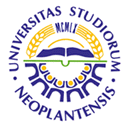 UNIVERSITY OF NOVI SADFACULTY OF AGRICULTURE 21000 NOVI SAD, TRG DOSITEJA OBRADOVIĆA 8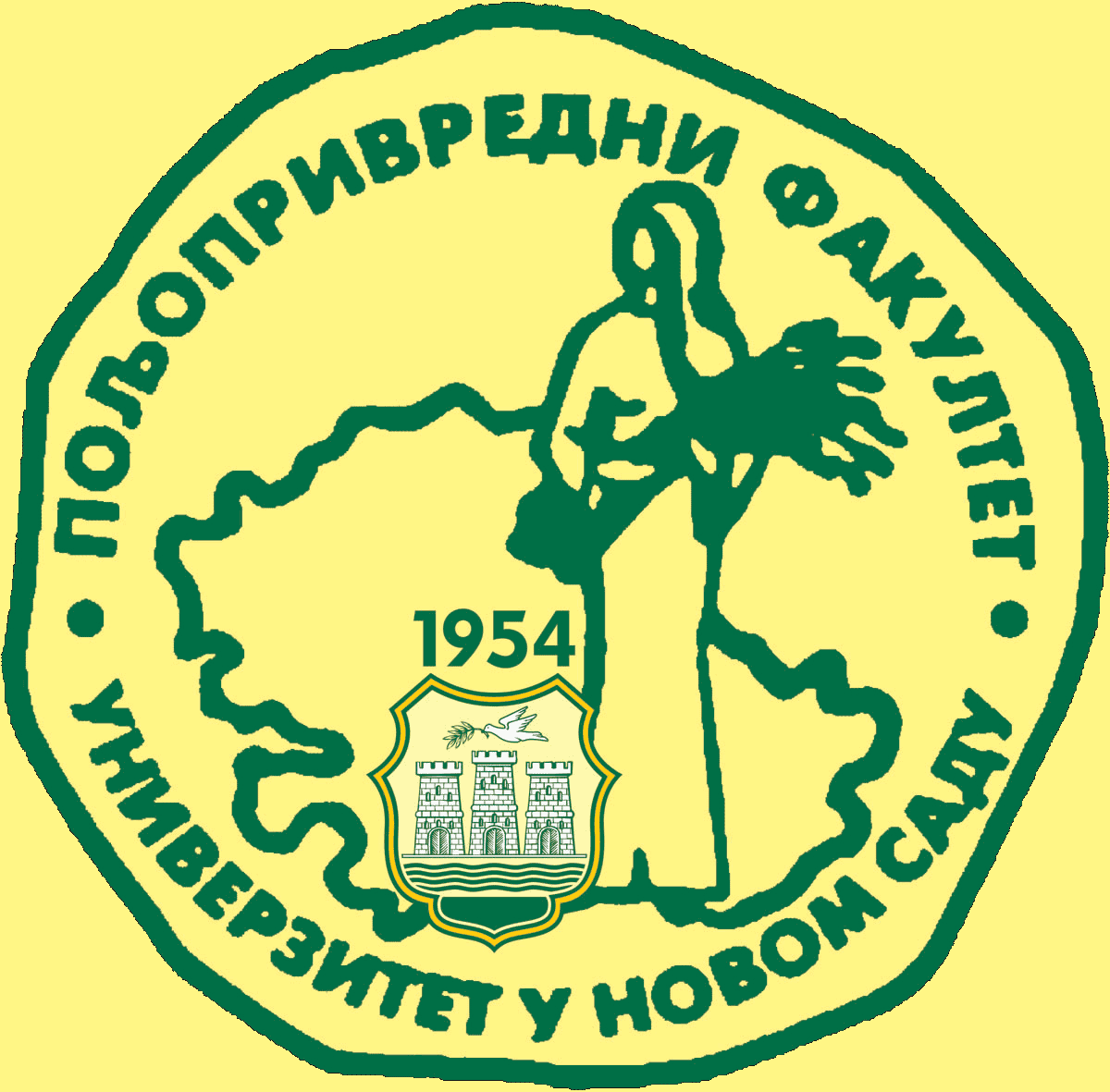 Study Programme AccreditationMASTER ACADEMIC STUDIES  Genetics, plant breeding and seed productionTable 5.2 Course specificationTable 5.2 Course specificationTable 5.2 Course specification